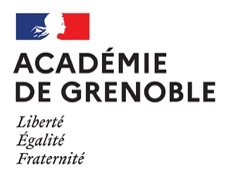 FICHE CERTIFICATIVE d’APSA (FCA)Baccalauréat Professionnel (BCP) - CCF EPSFICHE CERTIFICATIVE d’APSA (FCA)Baccalauréat Professionnel (BCP) - CCF EPSFICHE CERTIFICATIVE d’APSA (FCA)Baccalauréat Professionnel (BCP) - CCF EPSFICHE CERTIFICATIVE d’APSA (FCA)Baccalauréat Professionnel (BCP) - CCF EPSFICHE CERTIFICATIVE d’APSA (FCA)Baccalauréat Professionnel (BCP) - CCF EPSFICHE CERTIFICATIVE d’APSA (FCA)Baccalauréat Professionnel (BCP) - CCF EPSCA2Référentiel national rappel Circulaire du 29-12-2020, BOEN n°4 du 28 janvier 2021 et annexe1 (CCF)Référentiel national rappel Circulaire du 29-12-2020, BOEN n°4 du 28 janvier 2021 et annexe1 (CCF)Référentiel national rappel Circulaire du 29-12-2020, BOEN n°4 du 28 janvier 2021 et annexe1 (CCF)Référentiel national rappel Circulaire du 29-12-2020, BOEN n°4 du 28 janvier 2021 et annexe1 (CCF)Référentiel national rappel Circulaire du 29-12-2020, BOEN n°4 du 28 janvier 2021 et annexe1 (CCF)Référentiel national rappel Circulaire du 29-12-2020, BOEN n°4 du 28 janvier 2021 et annexe1 (CCF)Référentiel national rappel Circulaire du 29-12-2020, BOEN n°4 du 28 janvier 2021 et annexe1 (CCF)Référentiel national rappel Circulaire du 29-12-2020, BOEN n°4 du 28 janvier 2021 et annexe1 (CCF)Champ d'apprentissage n° 2 : Adapter son déplacement à des environnements variés et/ou incertainsDans ce champ d’apprentissage, l’élève prévoit et régule son déplacement à partir de l’analyse de l’environnement ; il s’y engage pour partir et revenir, tout en préservant sa sécurité́ et celle des autres. Principes d'évaluation Deux moments d'évaluation sont prévus : l'un à l'occasion d'une situation en fin de séquence et l'autre au fil de la séquence.Situation de fin de séquence : notée sur 12 points, elle porte sur l'évaluation des attendus suivants :Anticiper et planifier son itinéraire pour concevoir et conduire dans sa totalité́ un projet de déplacement.Mobiliser des techniques efficaces pour adapter et optimiser son déplacement aux caractéristiques du milieu. L’équipe pédagogique spécifie l’épreuve d’évaluation du CCF et les repères nationaux dans l’APSA support de l’évaluation.Évaluation au fil de la séquence : notée sur 8 points, elle porte sur l’évaluation de 2 AFLP retenus par l’enseignant parmi les 4 suivants :Analyser sa prestation pour comprendre les alternatives possibles et ajuster son projet en fonction de ses ressources et de celles du milieu.Assumer les rôles sociaux pour organiser la pratique des activités de pleine nature.Se préparer et maintenir un engagement optimal permettant de garder sa lucidité́ tout au long de son parcours pour pouvoir réévaluer son itinéraire ou renoncer le cas échéantRespecter et faire respecter la règlementation et les procédures d’urgence pour les mettre en œuvre dans les différents environnements de pratique. ModalitésL’enseignant de la classe retient le meilleur degré d’acquisition atteint par l’élevé au cours de la séquence sur chacun des deux AFLP retenus par l’équipe pédagogique.Avant l’évaluation de fin de séquence, le candidat choisit la répartition des points qu’il souhaite attribuer pour chacun de ces 2 AFLP. Il doit répartir ces 8 points avec un minimum de 2 points pour un AFLP.Le passage du degré 2 au degré 3 permet l’attribution de la moitié des points dévolus à l’AFLP.Trois choix sont possibles : Champ d'apprentissage n° 2 : Adapter son déplacement à des environnements variés et/ou incertainsDans ce champ d’apprentissage, l’élève prévoit et régule son déplacement à partir de l’analyse de l’environnement ; il s’y engage pour partir et revenir, tout en préservant sa sécurité́ et celle des autres. Principes d'évaluation Deux moments d'évaluation sont prévus : l'un à l'occasion d'une situation en fin de séquence et l'autre au fil de la séquence.Situation de fin de séquence : notée sur 12 points, elle porte sur l'évaluation des attendus suivants :Anticiper et planifier son itinéraire pour concevoir et conduire dans sa totalité́ un projet de déplacement.Mobiliser des techniques efficaces pour adapter et optimiser son déplacement aux caractéristiques du milieu. L’équipe pédagogique spécifie l’épreuve d’évaluation du CCF et les repères nationaux dans l’APSA support de l’évaluation.Évaluation au fil de la séquence : notée sur 8 points, elle porte sur l’évaluation de 2 AFLP retenus par l’enseignant parmi les 4 suivants :Analyser sa prestation pour comprendre les alternatives possibles et ajuster son projet en fonction de ses ressources et de celles du milieu.Assumer les rôles sociaux pour organiser la pratique des activités de pleine nature.Se préparer et maintenir un engagement optimal permettant de garder sa lucidité́ tout au long de son parcours pour pouvoir réévaluer son itinéraire ou renoncer le cas échéantRespecter et faire respecter la règlementation et les procédures d’urgence pour les mettre en œuvre dans les différents environnements de pratique. ModalitésL’enseignant de la classe retient le meilleur degré d’acquisition atteint par l’élevé au cours de la séquence sur chacun des deux AFLP retenus par l’équipe pédagogique.Avant l’évaluation de fin de séquence, le candidat choisit la répartition des points qu’il souhaite attribuer pour chacun de ces 2 AFLP. Il doit répartir ces 8 points avec un minimum de 2 points pour un AFLP.Le passage du degré 2 au degré 3 permet l’attribution de la moitié des points dévolus à l’AFLP.Trois choix sont possibles : Champ d'apprentissage n° 2 : Adapter son déplacement à des environnements variés et/ou incertainsDans ce champ d’apprentissage, l’élève prévoit et régule son déplacement à partir de l’analyse de l’environnement ; il s’y engage pour partir et revenir, tout en préservant sa sécurité́ et celle des autres. Principes d'évaluation Deux moments d'évaluation sont prévus : l'un à l'occasion d'une situation en fin de séquence et l'autre au fil de la séquence.Situation de fin de séquence : notée sur 12 points, elle porte sur l'évaluation des attendus suivants :Anticiper et planifier son itinéraire pour concevoir et conduire dans sa totalité́ un projet de déplacement.Mobiliser des techniques efficaces pour adapter et optimiser son déplacement aux caractéristiques du milieu. L’équipe pédagogique spécifie l’épreuve d’évaluation du CCF et les repères nationaux dans l’APSA support de l’évaluation.Évaluation au fil de la séquence : notée sur 8 points, elle porte sur l’évaluation de 2 AFLP retenus par l’enseignant parmi les 4 suivants :Analyser sa prestation pour comprendre les alternatives possibles et ajuster son projet en fonction de ses ressources et de celles du milieu.Assumer les rôles sociaux pour organiser la pratique des activités de pleine nature.Se préparer et maintenir un engagement optimal permettant de garder sa lucidité́ tout au long de son parcours pour pouvoir réévaluer son itinéraire ou renoncer le cas échéantRespecter et faire respecter la règlementation et les procédures d’urgence pour les mettre en œuvre dans les différents environnements de pratique. ModalitésL’enseignant de la classe retient le meilleur degré d’acquisition atteint par l’élevé au cours de la séquence sur chacun des deux AFLP retenus par l’équipe pédagogique.Avant l’évaluation de fin de séquence, le candidat choisit la répartition des points qu’il souhaite attribuer pour chacun de ces 2 AFLP. Il doit répartir ces 8 points avec un minimum de 2 points pour un AFLP.Le passage du degré 2 au degré 3 permet l’attribution de la moitié des points dévolus à l’AFLP.Trois choix sont possibles : Champ d'apprentissage n° 2 : Adapter son déplacement à des environnements variés et/ou incertainsDans ce champ d’apprentissage, l’élève prévoit et régule son déplacement à partir de l’analyse de l’environnement ; il s’y engage pour partir et revenir, tout en préservant sa sécurité́ et celle des autres. Principes d'évaluation Deux moments d'évaluation sont prévus : l'un à l'occasion d'une situation en fin de séquence et l'autre au fil de la séquence.Situation de fin de séquence : notée sur 12 points, elle porte sur l'évaluation des attendus suivants :Anticiper et planifier son itinéraire pour concevoir et conduire dans sa totalité́ un projet de déplacement.Mobiliser des techniques efficaces pour adapter et optimiser son déplacement aux caractéristiques du milieu. L’équipe pédagogique spécifie l’épreuve d’évaluation du CCF et les repères nationaux dans l’APSA support de l’évaluation.Évaluation au fil de la séquence : notée sur 8 points, elle porte sur l’évaluation de 2 AFLP retenus par l’enseignant parmi les 4 suivants :Analyser sa prestation pour comprendre les alternatives possibles et ajuster son projet en fonction de ses ressources et de celles du milieu.Assumer les rôles sociaux pour organiser la pratique des activités de pleine nature.Se préparer et maintenir un engagement optimal permettant de garder sa lucidité́ tout au long de son parcours pour pouvoir réévaluer son itinéraire ou renoncer le cas échéantRespecter et faire respecter la règlementation et les procédures d’urgence pour les mettre en œuvre dans les différents environnements de pratique. ModalitésL’enseignant de la classe retient le meilleur degré d’acquisition atteint par l’élevé au cours de la séquence sur chacun des deux AFLP retenus par l’équipe pédagogique.Avant l’évaluation de fin de séquence, le candidat choisit la répartition des points qu’il souhaite attribuer pour chacun de ces 2 AFLP. Il doit répartir ces 8 points avec un minimum de 2 points pour un AFLP.Le passage du degré 2 au degré 3 permet l’attribution de la moitié des points dévolus à l’AFLP.Trois choix sont possibles : Champ d'apprentissage n° 2 : Adapter son déplacement à des environnements variés et/ou incertainsDans ce champ d’apprentissage, l’élève prévoit et régule son déplacement à partir de l’analyse de l’environnement ; il s’y engage pour partir et revenir, tout en préservant sa sécurité́ et celle des autres. Principes d'évaluation Deux moments d'évaluation sont prévus : l'un à l'occasion d'une situation en fin de séquence et l'autre au fil de la séquence.Situation de fin de séquence : notée sur 12 points, elle porte sur l'évaluation des attendus suivants :Anticiper et planifier son itinéraire pour concevoir et conduire dans sa totalité́ un projet de déplacement.Mobiliser des techniques efficaces pour adapter et optimiser son déplacement aux caractéristiques du milieu. L’équipe pédagogique spécifie l’épreuve d’évaluation du CCF et les repères nationaux dans l’APSA support de l’évaluation.Évaluation au fil de la séquence : notée sur 8 points, elle porte sur l’évaluation de 2 AFLP retenus par l’enseignant parmi les 4 suivants :Analyser sa prestation pour comprendre les alternatives possibles et ajuster son projet en fonction de ses ressources et de celles du milieu.Assumer les rôles sociaux pour organiser la pratique des activités de pleine nature.Se préparer et maintenir un engagement optimal permettant de garder sa lucidité́ tout au long de son parcours pour pouvoir réévaluer son itinéraire ou renoncer le cas échéantRespecter et faire respecter la règlementation et les procédures d’urgence pour les mettre en œuvre dans les différents environnements de pratique. ModalitésL’enseignant de la classe retient le meilleur degré d’acquisition atteint par l’élevé au cours de la séquence sur chacun des deux AFLP retenus par l’équipe pédagogique.Avant l’évaluation de fin de séquence, le candidat choisit la répartition des points qu’il souhaite attribuer pour chacun de ces 2 AFLP. Il doit répartir ces 8 points avec un minimum de 2 points pour un AFLP.Le passage du degré 2 au degré 3 permet l’attribution de la moitié des points dévolus à l’AFLP.Trois choix sont possibles : Champ d'apprentissage n° 2 : Adapter son déplacement à des environnements variés et/ou incertainsDans ce champ d’apprentissage, l’élève prévoit et régule son déplacement à partir de l’analyse de l’environnement ; il s’y engage pour partir et revenir, tout en préservant sa sécurité́ et celle des autres. Principes d'évaluation Deux moments d'évaluation sont prévus : l'un à l'occasion d'une situation en fin de séquence et l'autre au fil de la séquence.Situation de fin de séquence : notée sur 12 points, elle porte sur l'évaluation des attendus suivants :Anticiper et planifier son itinéraire pour concevoir et conduire dans sa totalité́ un projet de déplacement.Mobiliser des techniques efficaces pour adapter et optimiser son déplacement aux caractéristiques du milieu. L’équipe pédagogique spécifie l’épreuve d’évaluation du CCF et les repères nationaux dans l’APSA support de l’évaluation.Évaluation au fil de la séquence : notée sur 8 points, elle porte sur l’évaluation de 2 AFLP retenus par l’enseignant parmi les 4 suivants :Analyser sa prestation pour comprendre les alternatives possibles et ajuster son projet en fonction de ses ressources et de celles du milieu.Assumer les rôles sociaux pour organiser la pratique des activités de pleine nature.Se préparer et maintenir un engagement optimal permettant de garder sa lucidité́ tout au long de son parcours pour pouvoir réévaluer son itinéraire ou renoncer le cas échéantRespecter et faire respecter la règlementation et les procédures d’urgence pour les mettre en œuvre dans les différents environnements de pratique. ModalitésL’enseignant de la classe retient le meilleur degré d’acquisition atteint par l’élevé au cours de la séquence sur chacun des deux AFLP retenus par l’équipe pédagogique.Avant l’évaluation de fin de séquence, le candidat choisit la répartition des points qu’il souhaite attribuer pour chacun de ces 2 AFLP. Il doit répartir ces 8 points avec un minimum de 2 points pour un AFLP.Le passage du degré 2 au degré 3 permet l’attribution de la moitié des points dévolus à l’AFLP.Trois choix sont possibles : Champ d'apprentissage n° 2 : Adapter son déplacement à des environnements variés et/ou incertainsDans ce champ d’apprentissage, l’élève prévoit et régule son déplacement à partir de l’analyse de l’environnement ; il s’y engage pour partir et revenir, tout en préservant sa sécurité́ et celle des autres. Principes d'évaluation Deux moments d'évaluation sont prévus : l'un à l'occasion d'une situation en fin de séquence et l'autre au fil de la séquence.Situation de fin de séquence : notée sur 12 points, elle porte sur l'évaluation des attendus suivants :Anticiper et planifier son itinéraire pour concevoir et conduire dans sa totalité́ un projet de déplacement.Mobiliser des techniques efficaces pour adapter et optimiser son déplacement aux caractéristiques du milieu. L’équipe pédagogique spécifie l’épreuve d’évaluation du CCF et les repères nationaux dans l’APSA support de l’évaluation.Évaluation au fil de la séquence : notée sur 8 points, elle porte sur l’évaluation de 2 AFLP retenus par l’enseignant parmi les 4 suivants :Analyser sa prestation pour comprendre les alternatives possibles et ajuster son projet en fonction de ses ressources et de celles du milieu.Assumer les rôles sociaux pour organiser la pratique des activités de pleine nature.Se préparer et maintenir un engagement optimal permettant de garder sa lucidité́ tout au long de son parcours pour pouvoir réévaluer son itinéraire ou renoncer le cas échéantRespecter et faire respecter la règlementation et les procédures d’urgence pour les mettre en œuvre dans les différents environnements de pratique. ModalitésL’enseignant de la classe retient le meilleur degré d’acquisition atteint par l’élevé au cours de la séquence sur chacun des deux AFLP retenus par l’équipe pédagogique.Avant l’évaluation de fin de séquence, le candidat choisit la répartition des points qu’il souhaite attribuer pour chacun de ces 2 AFLP. Il doit répartir ces 8 points avec un minimum de 2 points pour un AFLP.Le passage du degré 2 au degré 3 permet l’attribution de la moitié des points dévolus à l’AFLP.Trois choix sont possibles : Champ d'apprentissage n° 2 : Adapter son déplacement à des environnements variés et/ou incertainsDans ce champ d’apprentissage, l’élève prévoit et régule son déplacement à partir de l’analyse de l’environnement ; il s’y engage pour partir et revenir, tout en préservant sa sécurité́ et celle des autres. Principes d'évaluation Deux moments d'évaluation sont prévus : l'un à l'occasion d'une situation en fin de séquence et l'autre au fil de la séquence.Situation de fin de séquence : notée sur 12 points, elle porte sur l'évaluation des attendus suivants :Anticiper et planifier son itinéraire pour concevoir et conduire dans sa totalité́ un projet de déplacement.Mobiliser des techniques efficaces pour adapter et optimiser son déplacement aux caractéristiques du milieu. L’équipe pédagogique spécifie l’épreuve d’évaluation du CCF et les repères nationaux dans l’APSA support de l’évaluation.Évaluation au fil de la séquence : notée sur 8 points, elle porte sur l’évaluation de 2 AFLP retenus par l’enseignant parmi les 4 suivants :Analyser sa prestation pour comprendre les alternatives possibles et ajuster son projet en fonction de ses ressources et de celles du milieu.Assumer les rôles sociaux pour organiser la pratique des activités de pleine nature.Se préparer et maintenir un engagement optimal permettant de garder sa lucidité́ tout au long de son parcours pour pouvoir réévaluer son itinéraire ou renoncer le cas échéantRespecter et faire respecter la règlementation et les procédures d’urgence pour les mettre en œuvre dans les différents environnements de pratique. ModalitésL’enseignant de la classe retient le meilleur degré d’acquisition atteint par l’élevé au cours de la séquence sur chacun des deux AFLP retenus par l’équipe pédagogique.Avant l’évaluation de fin de séquence, le candidat choisit la répartition des points qu’il souhaite attribuer pour chacun de ces 2 AFLP. Il doit répartir ces 8 points avec un minimum de 2 points pour un AFLP.Le passage du degré 2 au degré 3 permet l’attribution de la moitié des points dévolus à l’AFLP.Trois choix sont possibles : Établissement  UAI :Nom :Commune :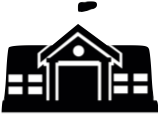 Contexte de l’établissement et choix réalisés par l’équipe pédagogique :Expliciter les choix pédagogiques réalisés par l’équipe sur :  l’activité support, la forme scolaire de pratique privilégiée au regard de la spécificité du public de votre établissement.Expliciter les choix pédagogiques réalisés par l’équipe sur :  l’activité support, la forme scolaire de pratique privilégiée au regard de la spécificité du public de votre établissement.Expliciter les choix pédagogiques réalisés par l’équipe sur :  l’activité support, la forme scolaire de pratique privilégiée au regard de la spécificité du public de votre établissement.Expliciter les choix pédagogiques réalisés par l’équipe sur :  l’activité support, la forme scolaire de pratique privilégiée au regard de la spécificité du public de votre établissement.Expliciter les choix pédagogiques réalisés par l’équipe sur :  l’activité support, la forme scolaire de pratique privilégiée au regard de la spécificité du public de votre établissement.Expliciter les choix pédagogiques réalisés par l’équipe sur :  l’activité support, la forme scolaire de pratique privilégiée au regard de la spécificité du public de votre établissement.CA2 - Évaluation en fin de séquence sur 12 pointsCA2 - Évaluation en fin de séquence sur 12 pointsCA2 - Évaluation en fin de séquence sur 12 pointsCA2 - Évaluation en fin de séquence sur 12 pointsCA2 - Évaluation en fin de séquence sur 12 pointsCA2 - Évaluation en fin de séquence sur 12 pointsCA2 - Évaluation en fin de séquence sur 12 pointsCA2 - Évaluation en fin de séquence sur 12 pointsCA2 - Évaluation en fin de séquence sur 12 pointsCA2 - Évaluation en fin de séquence sur 12 pointsCA2 - Évaluation en fin de séquence sur 12 pointsCA2 - Évaluation en fin de séquence sur 12 pointsCA2 - Évaluation en fin de séquence sur 12 pointsCA2 - Évaluation en fin de séquence sur 12 pointsCA2 - Évaluation en fin de séquence sur 12 points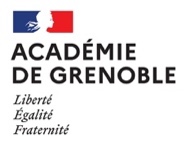 Principe d’élaboration de l’épreuve du contrôle en cours de formation (CCF)Ci-après, l’équipe pédagogique décrit l’épreuve en tenant compte des annotations en bas de page et décline les AFLP1 et 2 dans chacun des 4 degrés.Les textes en caractères grisés seront supprimés, ils sont des aides ou des rappels du référentiel national,Principe d’élaboration de l’épreuve du contrôle en cours de formation (CCF)Ci-après, l’équipe pédagogique décrit l’épreuve en tenant compte des annotations en bas de page et décline les AFLP1 et 2 dans chacun des 4 degrés.Les textes en caractères grisés seront supprimés, ils sont des aides ou des rappels du référentiel national,Principe d’élaboration de l’épreuve du contrôle en cours de formation (CCF)Ci-après, l’équipe pédagogique décrit l’épreuve en tenant compte des annotations en bas de page et décline les AFLP1 et 2 dans chacun des 4 degrés.Les textes en caractères grisés seront supprimés, ils sont des aides ou des rappels du référentiel national,Principe d’élaboration de l’épreuve du contrôle en cours de formation (CCF)Ci-après, l’équipe pédagogique décrit l’épreuve en tenant compte des annotations en bas de page et décline les AFLP1 et 2 dans chacun des 4 degrés.Les textes en caractères grisés seront supprimés, ils sont des aides ou des rappels du référentiel national,Principe d’élaboration de l’épreuve du contrôle en cours de formation (CCF)Ci-après, l’équipe pédagogique décrit l’épreuve en tenant compte des annotations en bas de page et décline les AFLP1 et 2 dans chacun des 4 degrés.Les textes en caractères grisés seront supprimés, ils sont des aides ou des rappels du référentiel national,Principe d’élaboration de l’épreuve du contrôle en cours de formation (CCF)Ci-après, l’équipe pédagogique décrit l’épreuve en tenant compte des annotations en bas de page et décline les AFLP1 et 2 dans chacun des 4 degrés.Les textes en caractères grisés seront supprimés, ils sont des aides ou des rappels du référentiel national,Principe d’élaboration de l’épreuve du contrôle en cours de formation (CCF)Ci-après, l’équipe pédagogique décrit l’épreuve en tenant compte des annotations en bas de page et décline les AFLP1 et 2 dans chacun des 4 degrés.Les textes en caractères grisés seront supprimés, ils sont des aides ou des rappels du référentiel national,Principe d’élaboration de l’épreuve du contrôle en cours de formation (CCF)Ci-après, l’équipe pédagogique décrit l’épreuve en tenant compte des annotations en bas de page et décline les AFLP1 et 2 dans chacun des 4 degrés.Les textes en caractères grisés seront supprimés, ils sont des aides ou des rappels du référentiel national,Principe d’élaboration de l’épreuve du contrôle en cours de formation (CCF)Ci-après, l’équipe pédagogique décrit l’épreuve en tenant compte des annotations en bas de page et décline les AFLP1 et 2 dans chacun des 4 degrés.Les textes en caractères grisés seront supprimés, ils sont des aides ou des rappels du référentiel national,Principe d’élaboration de l’épreuve du contrôle en cours de formation (CCF)Ci-après, l’équipe pédagogique décrit l’épreuve en tenant compte des annotations en bas de page et décline les AFLP1 et 2 dans chacun des 4 degrés.Les textes en caractères grisés seront supprimés, ils sont des aides ou des rappels du référentiel national,Principe d’élaboration de l’épreuve du contrôle en cours de formation (CCF)Ci-après, l’équipe pédagogique décrit l’épreuve en tenant compte des annotations en bas de page et décline les AFLP1 et 2 dans chacun des 4 degrés.Les textes en caractères grisés seront supprimés, ils sont des aides ou des rappels du référentiel national,Principe d’élaboration de l’épreuve du contrôle en cours de formation (CCF)Ci-après, l’équipe pédagogique décrit l’épreuve en tenant compte des annotations en bas de page et décline les AFLP1 et 2 dans chacun des 4 degrés.Les textes en caractères grisés seront supprimés, ils sont des aides ou des rappels du référentiel national,Principe d’élaboration de l’épreuve du contrôle en cours de formation (CCF)Ci-après, l’équipe pédagogique décrit l’épreuve en tenant compte des annotations en bas de page et décline les AFLP1 et 2 dans chacun des 4 degrés.Les textes en caractères grisés seront supprimés, ils sont des aides ou des rappels du référentiel national,Principe d’élaboration de l’épreuve du contrôle en cours de formation (CCF)Ci-après, l’équipe pédagogique décrit l’épreuve en tenant compte des annotations en bas de page et décline les AFLP1 et 2 dans chacun des 4 degrés.Les textes en caractères grisés seront supprimés, ils sont des aides ou des rappels du référentiel national,Principe d’élaboration de l’épreuve du contrôle en cours de formation (CCF)Ci-après, l’équipe pédagogique décrit l’épreuve en tenant compte des annotations en bas de page et décline les AFLP1 et 2 dans chacun des 4 degrés.Les textes en caractères grisés seront supprimés, ils sont des aides ou des rappels du référentiel national,CA2 – APSA :Préciser l’APSAPréciser l’APSAPréciser l’APSAPréciser l’APSAPréciser l’APSAPréciser l’APSAPréciser l’APSAPréciser l’APSAPréciser l’APSAPréciser l’APSAPréciser l’APSAPréciser l’APSAPréciser l’APSAPréciser l’APSADécrire l’épreuve (engagement du candidat, conditions de l’épreuve, choix possibles, contraintes imposées, distance/durée, organisation, rôles,...). Les annotations en bas de tableau sont à prendre en compte dans l’élaboration de l’épreuve.Décrire l’épreuve (engagement du candidat, conditions de l’épreuve, choix possibles, contraintes imposées, distance/durée, organisation, rôles,...). Les annotations en bas de tableau sont à prendre en compte dans l’élaboration de l’épreuve.Décrire l’épreuve (engagement du candidat, conditions de l’épreuve, choix possibles, contraintes imposées, distance/durée, organisation, rôles,...). Les annotations en bas de tableau sont à prendre en compte dans l’élaboration de l’épreuve.Décrire l’épreuve (engagement du candidat, conditions de l’épreuve, choix possibles, contraintes imposées, distance/durée, organisation, rôles,...). Les annotations en bas de tableau sont à prendre en compte dans l’élaboration de l’épreuve.Décrire l’épreuve (engagement du candidat, conditions de l’épreuve, choix possibles, contraintes imposées, distance/durée, organisation, rôles,...). Les annotations en bas de tableau sont à prendre en compte dans l’élaboration de l’épreuve.Décrire l’épreuve (engagement du candidat, conditions de l’épreuve, choix possibles, contraintes imposées, distance/durée, organisation, rôles,...). Les annotations en bas de tableau sont à prendre en compte dans l’élaboration de l’épreuve.Décrire l’épreuve (engagement du candidat, conditions de l’épreuve, choix possibles, contraintes imposées, distance/durée, organisation, rôles,...). Les annotations en bas de tableau sont à prendre en compte dans l’élaboration de l’épreuve.Décrire l’épreuve (engagement du candidat, conditions de l’épreuve, choix possibles, contraintes imposées, distance/durée, organisation, rôles,...). Les annotations en bas de tableau sont à prendre en compte dans l’élaboration de l’épreuve.Décrire l’épreuve (engagement du candidat, conditions de l’épreuve, choix possibles, contraintes imposées, distance/durée, organisation, rôles,...). Les annotations en bas de tableau sont à prendre en compte dans l’élaboration de l’épreuve.Décrire l’épreuve (engagement du candidat, conditions de l’épreuve, choix possibles, contraintes imposées, distance/durée, organisation, rôles,...). Les annotations en bas de tableau sont à prendre en compte dans l’élaboration de l’épreuve.Décrire l’épreuve (engagement du candidat, conditions de l’épreuve, choix possibles, contraintes imposées, distance/durée, organisation, rôles,...). Les annotations en bas de tableau sont à prendre en compte dans l’élaboration de l’épreuve.Décrire l’épreuve (engagement du candidat, conditions de l’épreuve, choix possibles, contraintes imposées, distance/durée, organisation, rôles,...). Les annotations en bas de tableau sont à prendre en compte dans l’élaboration de l’épreuve.Décrire l’épreuve (engagement du candidat, conditions de l’épreuve, choix possibles, contraintes imposées, distance/durée, organisation, rôles,...). Les annotations en bas de tableau sont à prendre en compte dans l’élaboration de l’épreuve.Décrire l’épreuve (engagement du candidat, conditions de l’épreuve, choix possibles, contraintes imposées, distance/durée, organisation, rôles,...). Les annotations en bas de tableau sont à prendre en compte dans l’élaboration de l’épreuve.Décrire l’épreuve (engagement du candidat, conditions de l’épreuve, choix possibles, contraintes imposées, distance/durée, organisation, rôles,...). Les annotations en bas de tableau sont à prendre en compte dans l’élaboration de l’épreuve.Décrire l’épreuve (engagement du candidat, conditions de l’épreuve, choix possibles, contraintes imposées, distance/durée, organisation, rôles,...). Les annotations en bas de tableau sont à prendre en compte dans l’élaboration de l’épreuve.Décrire l’épreuve (engagement du candidat, conditions de l’épreuve, choix possibles, contraintes imposées, distance/durée, organisation, rôles,...). Les annotations en bas de tableau sont à prendre en compte dans l’élaboration de l’épreuve.Repères d’évaluation   - Le candidat est positionné dans le degré correspondant à ses acquisitions puis la note est ajustée en fonction du niveau de difficulté de l’itinéraireRepères d’évaluation   - Le candidat est positionné dans le degré correspondant à ses acquisitions puis la note est ajustée en fonction du niveau de difficulté de l’itinéraireRepères d’évaluation   - Le candidat est positionné dans le degré correspondant à ses acquisitions puis la note est ajustée en fonction du niveau de difficulté de l’itinéraireRepères d’évaluation   - Le candidat est positionné dans le degré correspondant à ses acquisitions puis la note est ajustée en fonction du niveau de difficulté de l’itinéraireRepères d’évaluation   - Le candidat est positionné dans le degré correspondant à ses acquisitions puis la note est ajustée en fonction du niveau de difficulté de l’itinéraireRepères d’évaluation   - Le candidat est positionné dans le degré correspondant à ses acquisitions puis la note est ajustée en fonction du niveau de difficulté de l’itinéraireRepères d’évaluation   - Le candidat est positionné dans le degré correspondant à ses acquisitions puis la note est ajustée en fonction du niveau de difficulté de l’itinéraireRepères d’évaluation   - Le candidat est positionné dans le degré correspondant à ses acquisitions puis la note est ajustée en fonction du niveau de difficulté de l’itinéraireRepères d’évaluation   - Le candidat est positionné dans le degré correspondant à ses acquisitions puis la note est ajustée en fonction du niveau de difficulté de l’itinéraireRepères d’évaluation   - Le candidat est positionné dans le degré correspondant à ses acquisitions puis la note est ajustée en fonction du niveau de difficulté de l’itinéraireRepères d’évaluation   - Le candidat est positionné dans le degré correspondant à ses acquisitions puis la note est ajustée en fonction du niveau de difficulté de l’itinéraireRepères d’évaluation   - Le candidat est positionné dans le degré correspondant à ses acquisitions puis la note est ajustée en fonction du niveau de difficulté de l’itinéraireRepères d’évaluation   - Le candidat est positionné dans le degré correspondant à ses acquisitions puis la note est ajustée en fonction du niveau de difficulté de l’itinéraireRepères d’évaluation   - Le candidat est positionné dans le degré correspondant à ses acquisitions puis la note est ajustée en fonction du niveau de difficulté de l’itinéraireRepères d’évaluation   - Le candidat est positionné dans le degré correspondant à ses acquisitions puis la note est ajustée en fonction du niveau de difficulté de l’itinéraireCA2 - AFLP1 ( 7 points)CA2 - AFLP1 ( 7 points)a) Anticiper et planifier son itinéraire pour concevoir et conduire dans sa totalité un projet de déplacement a) Anticiper et planifier son itinéraire pour concevoir et conduire dans sa totalité un projet de déplacement Degré 1Degré 1Degré 2Degré 2Degré 2Degré 2Degré 3Degré 3Degré 3Degré 3Degré 4Degré 4Degré 4Degré 4Degré 4a) Anticiper et planifier son itinéraire pour concevoir et conduire dans sa totalité un projet de déplacement a) Anticiper et planifier son itinéraire pour concevoir et conduire dans sa totalité un projet de déplacement L’élève décode peu d’éléments sur l’environnement et découvre son itinéraire au fur et à mesure de sa progression. Il est rapidement en échec sur son parcoursL’élève décode peu d’éléments sur l’environnement et découvre son itinéraire au fur et à mesure de sa progression. Il est rapidement en échec sur son parcoursL’élève décode quelques éléments sur l’environnement et construit son itinéraire en l’anticipant à très court terme.Il parvient difficilement au bout du parcours ou dépasse le temps impartiL’élève décode quelques éléments sur l’environnement et construit son itinéraire en l’anticipant à très court terme.Il parvient difficilement au bout du parcours ou dépasse le temps impartiL’élève décode quelques éléments sur l’environnement et construit son itinéraire en l’anticipant à très court terme.Il parvient difficilement au bout du parcours ou dépasse le temps impartiL’élève décode quelques éléments sur l’environnement et construit son itinéraire en l’anticipant à très court terme.Il parvient difficilement au bout du parcours ou dépasse le temps impartiL’élève décode la majorité́ des éléments de l’environnement pour prévoir son itinéraire avant le départ.Il effectue son parcours dans sa totalité et dans le temps imparti L’élève décode la majorité́ des éléments de l’environnement pour prévoir son itinéraire avant le départ.Il effectue son parcours dans sa totalité et dans le temps imparti L’élève décode la majorité́ des éléments de l’environnement pour prévoir son itinéraire avant le départ.Il effectue son parcours dans sa totalité et dans le temps imparti L’élève décode la majorité́ des éléments de l’environnement pour prévoir son itinéraire avant le départ.Il effectue son parcours dans sa totalité et dans le temps imparti L’élève décode les éléments de l’environnement pour prévoir et adapter son déplacement aux variations du milieu.
Il réussit son parcours avec un déplacement optimal dans des contextes variés L’élève décode les éléments de l’environnement pour prévoir et adapter son déplacement aux variations du milieu.
Il réussit son parcours avec un déplacement optimal dans des contextes variés L’élève décode les éléments de l’environnement pour prévoir et adapter son déplacement aux variations du milieu.
Il réussit son parcours avec un déplacement optimal dans des contextes variés L’élève décode les éléments de l’environnement pour prévoir et adapter son déplacement aux variations du milieu.
Il réussit son parcours avec un déplacement optimal dans des contextes variés L’élève décode les éléments de l’environnement pour prévoir et adapter son déplacement aux variations du milieu.
Il réussit son parcours avec un déplacement optimal dans des contextes variés b) Ajustement selon la difficulté (3)b) Ajustement selon la difficulté (3)L’évaluateur positionne l’élève dans un degré puis ajuste la note en fonction du niveau de difficulté/complexité de l’itinéraire réalisé par l’élève (exemple cotation de la voie en escalade)L’évaluateur positionne l’élève dans un degré puis ajuste la note en fonction du niveau de difficulté/complexité de l’itinéraire réalisé par l’élève (exemple cotation de la voie en escalade)L’évaluateur positionne l’élève dans un degré puis ajuste la note en fonction du niveau de difficulté/complexité de l’itinéraire réalisé par l’élève (exemple cotation de la voie en escalade)L’évaluateur positionne l’élève dans un degré puis ajuste la note en fonction du niveau de difficulté/complexité de l’itinéraire réalisé par l’élève (exemple cotation de la voie en escalade)L’évaluateur positionne l’élève dans un degré puis ajuste la note en fonction du niveau de difficulté/complexité de l’itinéraire réalisé par l’élève (exemple cotation de la voie en escalade)L’évaluateur positionne l’élève dans un degré puis ajuste la note en fonction du niveau de difficulté/complexité de l’itinéraire réalisé par l’élève (exemple cotation de la voie en escalade)L’évaluateur positionne l’élève dans un degré puis ajuste la note en fonction du niveau de difficulté/complexité de l’itinéraire réalisé par l’élève (exemple cotation de la voie en escalade)L’évaluateur positionne l’élève dans un degré puis ajuste la note en fonction du niveau de difficulté/complexité de l’itinéraire réalisé par l’élève (exemple cotation de la voie en escalade)L’évaluateur positionne l’élève dans un degré puis ajuste la note en fonction du niveau de difficulté/complexité de l’itinéraire réalisé par l’élève (exemple cotation de la voie en escalade)L’évaluateur positionne l’élève dans un degré puis ajuste la note en fonction du niveau de difficulté/complexité de l’itinéraire réalisé par l’élève (exemple cotation de la voie en escalade)L’évaluateur positionne l’élève dans un degré puis ajuste la note en fonction du niveau de difficulté/complexité de l’itinéraire réalisé par l’élève (exemple cotation de la voie en escalade)L’évaluateur positionne l’élève dans un degré puis ajuste la note en fonction du niveau de difficulté/complexité de l’itinéraire réalisé par l’élève (exemple cotation de la voie en escalade)L’évaluateur positionne l’élève dans un degré puis ajuste la note en fonction du niveau de difficulté/complexité de l’itinéraire réalisé par l’élève (exemple cotation de la voie en escalade)L’évaluateur positionne l’élève dans un degré puis ajuste la note en fonction du niveau de difficulté/complexité de l’itinéraire réalisé par l’élève (exemple cotation de la voie en escalade)L’évaluateur positionne l’élève dans un degré puis ajuste la note en fonction du niveau de difficulté/complexité de l’itinéraire réalisé par l’élève (exemple cotation de la voie en escalade)FillesFillesItinéraire non réalisé (1), impossibilité d’estimer la difficultéItinéraire non réalisé (1), impossibilité d’estimer la difficultéminmaxminmaxminmaxGarçonsGarçonsItinéraire non réalisé (1), impossibilité d’estimer la difficultéItinéraire non réalisé (1), impossibilité d’estimer la difficultéminmaxminmaxminmaxnote sur 7 pointsnote sur 7 points011,51,5333,53,5555,55,5777CA2 – AFLP2 ( 5 points)CA2 – AFLP2 ( 5 points)Degré 1Degré 1Degré 2Degré 2Degré 2Degré 2Degré 3Degré 3Degré 3Degré 3Degré 4Degré 4Degré 4Degré 4Degré 4c) Mobiliser des techniques efficaces pour adapter et optimiser son déplacement aux caractéristiques du milieu c) Mobiliser des techniques efficaces pour adapter et optimiser son déplacement aux caractéristiques du milieu L’élève utilise des techniques peu efficaces, couteuses en temps et en énergieL’élève utilise des techniques peu efficaces, couteuses en temps et en énergieLes techniques utilisées sont peu différenciées malgré les changements du milieu. Leur mise en œuvre reste énergivoreLes techniques utilisées sont peu différenciées malgré les changements du milieu. Leur mise en œuvre reste énergivoreLes techniques utilisées sont peu différenciées malgré les changements du milieu. Leur mise en œuvre reste énergivoreLes techniques utilisées sont peu différenciées malgré les changements du milieu. Leur mise en œuvre reste énergivoreL’élève mobilise intentionnellement des techniques différenciées de placement d’appuis et de déplacement en fonction du relief et des conditions du milieu.Sa motricité est fluide dans les zones de moyenne difficultéL’élève mobilise intentionnellement des techniques différenciées de placement d’appuis et de déplacement en fonction du relief et des conditions du milieu.Sa motricité est fluide dans les zones de moyenne difficultéL’élève mobilise intentionnellement des techniques différenciées de placement d’appuis et de déplacement en fonction du relief et des conditions du milieu.Sa motricité est fluide dans les zones de moyenne difficultéL’élève mobilise intentionnellement des techniques différenciées de placement d’appuis et de déplacement en fonction du relief et des conditions du milieu.Sa motricité est fluide dans les zones de moyenne difficultéL’élève maitrise et mobilise différentes techniques efficientes pour répondre à la diversité des caractéristiques du milieu. L’utilisation de ces techniques lui permet de se déplacer avec un rythme adapté dans la majorité des milieux y compris dans des zones difficiles.L’élève maitrise et mobilise différentes techniques efficientes pour répondre à la diversité des caractéristiques du milieu. L’utilisation de ces techniques lui permet de se déplacer avec un rythme adapté dans la majorité des milieux y compris dans des zones difficiles.L’élève maitrise et mobilise différentes techniques efficientes pour répondre à la diversité des caractéristiques du milieu. L’utilisation de ces techniques lui permet de se déplacer avec un rythme adapté dans la majorité des milieux y compris dans des zones difficiles.L’élève maitrise et mobilise différentes techniques efficientes pour répondre à la diversité des caractéristiques du milieu. L’utilisation de ces techniques lui permet de se déplacer avec un rythme adapté dans la majorité des milieux y compris dans des zones difficiles.L’élève maitrise et mobilise différentes techniques efficientes pour répondre à la diversité des caractéristiques du milieu. L’utilisation de ces techniques lui permet de se déplacer avec un rythme adapté dans la majorité des milieux y compris dans des zones difficiles.L’élève utilise des techniques peu efficaces, couteuses en temps et en énergieL’élève utilise des techniques peu efficaces, couteuses en temps et en énergieLes techniques utilisées sont peu différenciées malgré les changements du milieu. Leur mise en œuvre reste énergivoreLes techniques utilisées sont peu différenciées malgré les changements du milieu. Leur mise en œuvre reste énergivoreLes techniques utilisées sont peu différenciées malgré les changements du milieu. Leur mise en œuvre reste énergivoreLes techniques utilisées sont peu différenciées malgré les changements du milieu. Leur mise en œuvre reste énergivoreL’élève mobilise intentionnellement des techniques différenciées de placement d’appuis et de déplacement en fonction du relief et des conditions du milieu.Sa motricité est fluide dans les zones de moyenne difficultéL’élève mobilise intentionnellement des techniques différenciées de placement d’appuis et de déplacement en fonction du relief et des conditions du milieu.Sa motricité est fluide dans les zones de moyenne difficultéL’élève mobilise intentionnellement des techniques différenciées de placement d’appuis et de déplacement en fonction du relief et des conditions du milieu.Sa motricité est fluide dans les zones de moyenne difficultéL’élève mobilise intentionnellement des techniques différenciées de placement d’appuis et de déplacement en fonction du relief et des conditions du milieu.Sa motricité est fluide dans les zones de moyenne difficultéL’élève maitrise et mobilise différentes techniques efficientes pour répondre à la diversité des caractéristiques du milieu. L’utilisation de ces techniques lui permet de se déplacer avec un rythme adapté dans la majorité des milieux y compris dans des zones difficiles.L’élève maitrise et mobilise différentes techniques efficientes pour répondre à la diversité des caractéristiques du milieu. L’utilisation de ces techniques lui permet de se déplacer avec un rythme adapté dans la majorité des milieux y compris dans des zones difficiles.L’élève maitrise et mobilise différentes techniques efficientes pour répondre à la diversité des caractéristiques du milieu. L’utilisation de ces techniques lui permet de se déplacer avec un rythme adapté dans la majorité des milieux y compris dans des zones difficiles.L’élève maitrise et mobilise différentes techniques efficientes pour répondre à la diversité des caractéristiques du milieu. L’utilisation de ces techniques lui permet de se déplacer avec un rythme adapté dans la majorité des milieux y compris dans des zones difficiles.L’élève maitrise et mobilise différentes techniques efficientes pour répondre à la diversité des caractéristiques du milieu. L’utilisation de ces techniques lui permet de se déplacer avec un rythme adapté dans la majorité des milieux y compris dans des zones difficiles.note sur 5 pointsnote sur 5 points00,511222,52,5441,51,5555Annotations complémentaires renvoyant au référentiel national :L’épreuve engage le candidat à choisir et réaliser un itinéraire adapté à son niveau, à partir de l’analyse des caractéristiques du milieu et de ses propres ressources. Elle offre différents choix possibles de niveau de difficulté ou de complexité d’itinéraire (par exemple, cotation des voies en escalade, cotation des balises en course d’orientation, difficulté variable du parcours en sauvetage aquatique ou en VTT, etc.) et se déroule dans le cadre d’une durée ou de distances définies, suffisantes pour permettre à l’élève de révéler les compétences acquises (1)L’épreuve présente une variété́ d’itinéraires qui nécessitent de mener le jour de l’évaluation, seul ou à plusieurs, une analyse sur la pertinence du choix retenu.Elle intègre impérativement les éléments et conditions nécessaires à un engagement sécurisé dans la pratique dans un contexte de coopération.L’épreuve prévoit et définit des formes d’aide (2) nécessaires à l’expression des compétences des élèves, leur permettant de s’engager et de réguler si nécessaire leur projet d’itinéraire.Lorsque des modalités collectives et individuelles d’épreuves sont proposées, l’élève choisit celle dans laquelle il souhaite passer son épreuve (la notation reste quant à elle posée de manière individuelle). L’évaluation tient compte des différences filles-garçons.(1) Un abandon ou un dépassement important de la durée de l’épreuve lorsque celle-ci est fixée doit être considérée comme un indicateur d’un choix d’itinéraire inapproprié de l’élève (degré 1 de l’AFLP).
(2) Par exemple, délai de conception du projet de déplacement, modalités de régulation du projet initial, possibilité d’itinéraire de réchappe, nombre d’essais ou de points de repos, modes de progression (escalade en moulinette corde tendue, moulinette avec corde molle, moulinette avec corde molle et assurage dynamique, mouli-tête, etc.).
(3) Pour l’AFLP 1, l’évaluateur positionne l’élève dans un degré puis ajuste la note en fonction du niveau de difficulté́/complexité de l’itinéraire réalisé par l’élève (par exemple cotation de la voie en escalade).Annotations complémentaires renvoyant au référentiel national :L’épreuve engage le candidat à choisir et réaliser un itinéraire adapté à son niveau, à partir de l’analyse des caractéristiques du milieu et de ses propres ressources. Elle offre différents choix possibles de niveau de difficulté ou de complexité d’itinéraire (par exemple, cotation des voies en escalade, cotation des balises en course d’orientation, difficulté variable du parcours en sauvetage aquatique ou en VTT, etc.) et se déroule dans le cadre d’une durée ou de distances définies, suffisantes pour permettre à l’élève de révéler les compétences acquises (1)L’épreuve présente une variété́ d’itinéraires qui nécessitent de mener le jour de l’évaluation, seul ou à plusieurs, une analyse sur la pertinence du choix retenu.Elle intègre impérativement les éléments et conditions nécessaires à un engagement sécurisé dans la pratique dans un contexte de coopération.L’épreuve prévoit et définit des formes d’aide (2) nécessaires à l’expression des compétences des élèves, leur permettant de s’engager et de réguler si nécessaire leur projet d’itinéraire.Lorsque des modalités collectives et individuelles d’épreuves sont proposées, l’élève choisit celle dans laquelle il souhaite passer son épreuve (la notation reste quant à elle posée de manière individuelle). L’évaluation tient compte des différences filles-garçons.(1) Un abandon ou un dépassement important de la durée de l’épreuve lorsque celle-ci est fixée doit être considérée comme un indicateur d’un choix d’itinéraire inapproprié de l’élève (degré 1 de l’AFLP).
(2) Par exemple, délai de conception du projet de déplacement, modalités de régulation du projet initial, possibilité d’itinéraire de réchappe, nombre d’essais ou de points de repos, modes de progression (escalade en moulinette corde tendue, moulinette avec corde molle, moulinette avec corde molle et assurage dynamique, mouli-tête, etc.).
(3) Pour l’AFLP 1, l’évaluateur positionne l’élève dans un degré puis ajuste la note en fonction du niveau de difficulté́/complexité de l’itinéraire réalisé par l’élève (par exemple cotation de la voie en escalade).Annotations complémentaires renvoyant au référentiel national :L’épreuve engage le candidat à choisir et réaliser un itinéraire adapté à son niveau, à partir de l’analyse des caractéristiques du milieu et de ses propres ressources. Elle offre différents choix possibles de niveau de difficulté ou de complexité d’itinéraire (par exemple, cotation des voies en escalade, cotation des balises en course d’orientation, difficulté variable du parcours en sauvetage aquatique ou en VTT, etc.) et se déroule dans le cadre d’une durée ou de distances définies, suffisantes pour permettre à l’élève de révéler les compétences acquises (1)L’épreuve présente une variété́ d’itinéraires qui nécessitent de mener le jour de l’évaluation, seul ou à plusieurs, une analyse sur la pertinence du choix retenu.Elle intègre impérativement les éléments et conditions nécessaires à un engagement sécurisé dans la pratique dans un contexte de coopération.L’épreuve prévoit et définit des formes d’aide (2) nécessaires à l’expression des compétences des élèves, leur permettant de s’engager et de réguler si nécessaire leur projet d’itinéraire.Lorsque des modalités collectives et individuelles d’épreuves sont proposées, l’élève choisit celle dans laquelle il souhaite passer son épreuve (la notation reste quant à elle posée de manière individuelle). L’évaluation tient compte des différences filles-garçons.(1) Un abandon ou un dépassement important de la durée de l’épreuve lorsque celle-ci est fixée doit être considérée comme un indicateur d’un choix d’itinéraire inapproprié de l’élève (degré 1 de l’AFLP).
(2) Par exemple, délai de conception du projet de déplacement, modalités de régulation du projet initial, possibilité d’itinéraire de réchappe, nombre d’essais ou de points de repos, modes de progression (escalade en moulinette corde tendue, moulinette avec corde molle, moulinette avec corde molle et assurage dynamique, mouli-tête, etc.).
(3) Pour l’AFLP 1, l’évaluateur positionne l’élève dans un degré puis ajuste la note en fonction du niveau de difficulté́/complexité de l’itinéraire réalisé par l’élève (par exemple cotation de la voie en escalade).Annotations complémentaires renvoyant au référentiel national :L’épreuve engage le candidat à choisir et réaliser un itinéraire adapté à son niveau, à partir de l’analyse des caractéristiques du milieu et de ses propres ressources. Elle offre différents choix possibles de niveau de difficulté ou de complexité d’itinéraire (par exemple, cotation des voies en escalade, cotation des balises en course d’orientation, difficulté variable du parcours en sauvetage aquatique ou en VTT, etc.) et se déroule dans le cadre d’une durée ou de distances définies, suffisantes pour permettre à l’élève de révéler les compétences acquises (1)L’épreuve présente une variété́ d’itinéraires qui nécessitent de mener le jour de l’évaluation, seul ou à plusieurs, une analyse sur la pertinence du choix retenu.Elle intègre impérativement les éléments et conditions nécessaires à un engagement sécurisé dans la pratique dans un contexte de coopération.L’épreuve prévoit et définit des formes d’aide (2) nécessaires à l’expression des compétences des élèves, leur permettant de s’engager et de réguler si nécessaire leur projet d’itinéraire.Lorsque des modalités collectives et individuelles d’épreuves sont proposées, l’élève choisit celle dans laquelle il souhaite passer son épreuve (la notation reste quant à elle posée de manière individuelle). L’évaluation tient compte des différences filles-garçons.(1) Un abandon ou un dépassement important de la durée de l’épreuve lorsque celle-ci est fixée doit être considérée comme un indicateur d’un choix d’itinéraire inapproprié de l’élève (degré 1 de l’AFLP).
(2) Par exemple, délai de conception du projet de déplacement, modalités de régulation du projet initial, possibilité d’itinéraire de réchappe, nombre d’essais ou de points de repos, modes de progression (escalade en moulinette corde tendue, moulinette avec corde molle, moulinette avec corde molle et assurage dynamique, mouli-tête, etc.).
(3) Pour l’AFLP 1, l’évaluateur positionne l’élève dans un degré puis ajuste la note en fonction du niveau de difficulté́/complexité de l’itinéraire réalisé par l’élève (par exemple cotation de la voie en escalade).Annotations complémentaires renvoyant au référentiel national :L’épreuve engage le candidat à choisir et réaliser un itinéraire adapté à son niveau, à partir de l’analyse des caractéristiques du milieu et de ses propres ressources. Elle offre différents choix possibles de niveau de difficulté ou de complexité d’itinéraire (par exemple, cotation des voies en escalade, cotation des balises en course d’orientation, difficulté variable du parcours en sauvetage aquatique ou en VTT, etc.) et se déroule dans le cadre d’une durée ou de distances définies, suffisantes pour permettre à l’élève de révéler les compétences acquises (1)L’épreuve présente une variété́ d’itinéraires qui nécessitent de mener le jour de l’évaluation, seul ou à plusieurs, une analyse sur la pertinence du choix retenu.Elle intègre impérativement les éléments et conditions nécessaires à un engagement sécurisé dans la pratique dans un contexte de coopération.L’épreuve prévoit et définit des formes d’aide (2) nécessaires à l’expression des compétences des élèves, leur permettant de s’engager et de réguler si nécessaire leur projet d’itinéraire.Lorsque des modalités collectives et individuelles d’épreuves sont proposées, l’élève choisit celle dans laquelle il souhaite passer son épreuve (la notation reste quant à elle posée de manière individuelle). L’évaluation tient compte des différences filles-garçons.(1) Un abandon ou un dépassement important de la durée de l’épreuve lorsque celle-ci est fixée doit être considérée comme un indicateur d’un choix d’itinéraire inapproprié de l’élève (degré 1 de l’AFLP).
(2) Par exemple, délai de conception du projet de déplacement, modalités de régulation du projet initial, possibilité d’itinéraire de réchappe, nombre d’essais ou de points de repos, modes de progression (escalade en moulinette corde tendue, moulinette avec corde molle, moulinette avec corde molle et assurage dynamique, mouli-tête, etc.).
(3) Pour l’AFLP 1, l’évaluateur positionne l’élève dans un degré puis ajuste la note en fonction du niveau de difficulté́/complexité de l’itinéraire réalisé par l’élève (par exemple cotation de la voie en escalade).Annotations complémentaires renvoyant au référentiel national :L’épreuve engage le candidat à choisir et réaliser un itinéraire adapté à son niveau, à partir de l’analyse des caractéristiques du milieu et de ses propres ressources. Elle offre différents choix possibles de niveau de difficulté ou de complexité d’itinéraire (par exemple, cotation des voies en escalade, cotation des balises en course d’orientation, difficulté variable du parcours en sauvetage aquatique ou en VTT, etc.) et se déroule dans le cadre d’une durée ou de distances définies, suffisantes pour permettre à l’élève de révéler les compétences acquises (1)L’épreuve présente une variété́ d’itinéraires qui nécessitent de mener le jour de l’évaluation, seul ou à plusieurs, une analyse sur la pertinence du choix retenu.Elle intègre impérativement les éléments et conditions nécessaires à un engagement sécurisé dans la pratique dans un contexte de coopération.L’épreuve prévoit et définit des formes d’aide (2) nécessaires à l’expression des compétences des élèves, leur permettant de s’engager et de réguler si nécessaire leur projet d’itinéraire.Lorsque des modalités collectives et individuelles d’épreuves sont proposées, l’élève choisit celle dans laquelle il souhaite passer son épreuve (la notation reste quant à elle posée de manière individuelle). L’évaluation tient compte des différences filles-garçons.(1) Un abandon ou un dépassement important de la durée de l’épreuve lorsque celle-ci est fixée doit être considérée comme un indicateur d’un choix d’itinéraire inapproprié de l’élève (degré 1 de l’AFLP).
(2) Par exemple, délai de conception du projet de déplacement, modalités de régulation du projet initial, possibilité d’itinéraire de réchappe, nombre d’essais ou de points de repos, modes de progression (escalade en moulinette corde tendue, moulinette avec corde molle, moulinette avec corde molle et assurage dynamique, mouli-tête, etc.).
(3) Pour l’AFLP 1, l’évaluateur positionne l’élève dans un degré puis ajuste la note en fonction du niveau de difficulté́/complexité de l’itinéraire réalisé par l’élève (par exemple cotation de la voie en escalade).Annotations complémentaires renvoyant au référentiel national :L’épreuve engage le candidat à choisir et réaliser un itinéraire adapté à son niveau, à partir de l’analyse des caractéristiques du milieu et de ses propres ressources. Elle offre différents choix possibles de niveau de difficulté ou de complexité d’itinéraire (par exemple, cotation des voies en escalade, cotation des balises en course d’orientation, difficulté variable du parcours en sauvetage aquatique ou en VTT, etc.) et se déroule dans le cadre d’une durée ou de distances définies, suffisantes pour permettre à l’élève de révéler les compétences acquises (1)L’épreuve présente une variété́ d’itinéraires qui nécessitent de mener le jour de l’évaluation, seul ou à plusieurs, une analyse sur la pertinence du choix retenu.Elle intègre impérativement les éléments et conditions nécessaires à un engagement sécurisé dans la pratique dans un contexte de coopération.L’épreuve prévoit et définit des formes d’aide (2) nécessaires à l’expression des compétences des élèves, leur permettant de s’engager et de réguler si nécessaire leur projet d’itinéraire.Lorsque des modalités collectives et individuelles d’épreuves sont proposées, l’élève choisit celle dans laquelle il souhaite passer son épreuve (la notation reste quant à elle posée de manière individuelle). L’évaluation tient compte des différences filles-garçons.(1) Un abandon ou un dépassement important de la durée de l’épreuve lorsque celle-ci est fixée doit être considérée comme un indicateur d’un choix d’itinéraire inapproprié de l’élève (degré 1 de l’AFLP).
(2) Par exemple, délai de conception du projet de déplacement, modalités de régulation du projet initial, possibilité d’itinéraire de réchappe, nombre d’essais ou de points de repos, modes de progression (escalade en moulinette corde tendue, moulinette avec corde molle, moulinette avec corde molle et assurage dynamique, mouli-tête, etc.).
(3) Pour l’AFLP 1, l’évaluateur positionne l’élève dans un degré puis ajuste la note en fonction du niveau de difficulté́/complexité de l’itinéraire réalisé par l’élève (par exemple cotation de la voie en escalade).Annotations complémentaires renvoyant au référentiel national :L’épreuve engage le candidat à choisir et réaliser un itinéraire adapté à son niveau, à partir de l’analyse des caractéristiques du milieu et de ses propres ressources. Elle offre différents choix possibles de niveau de difficulté ou de complexité d’itinéraire (par exemple, cotation des voies en escalade, cotation des balises en course d’orientation, difficulté variable du parcours en sauvetage aquatique ou en VTT, etc.) et se déroule dans le cadre d’une durée ou de distances définies, suffisantes pour permettre à l’élève de révéler les compétences acquises (1)L’épreuve présente une variété́ d’itinéraires qui nécessitent de mener le jour de l’évaluation, seul ou à plusieurs, une analyse sur la pertinence du choix retenu.Elle intègre impérativement les éléments et conditions nécessaires à un engagement sécurisé dans la pratique dans un contexte de coopération.L’épreuve prévoit et définit des formes d’aide (2) nécessaires à l’expression des compétences des élèves, leur permettant de s’engager et de réguler si nécessaire leur projet d’itinéraire.Lorsque des modalités collectives et individuelles d’épreuves sont proposées, l’élève choisit celle dans laquelle il souhaite passer son épreuve (la notation reste quant à elle posée de manière individuelle). L’évaluation tient compte des différences filles-garçons.(1) Un abandon ou un dépassement important de la durée de l’épreuve lorsque celle-ci est fixée doit être considérée comme un indicateur d’un choix d’itinéraire inapproprié de l’élève (degré 1 de l’AFLP).
(2) Par exemple, délai de conception du projet de déplacement, modalités de régulation du projet initial, possibilité d’itinéraire de réchappe, nombre d’essais ou de points de repos, modes de progression (escalade en moulinette corde tendue, moulinette avec corde molle, moulinette avec corde molle et assurage dynamique, mouli-tête, etc.).
(3) Pour l’AFLP 1, l’évaluateur positionne l’élève dans un degré puis ajuste la note en fonction du niveau de difficulté́/complexité de l’itinéraire réalisé par l’élève (par exemple cotation de la voie en escalade).Annotations complémentaires renvoyant au référentiel national :L’épreuve engage le candidat à choisir et réaliser un itinéraire adapté à son niveau, à partir de l’analyse des caractéristiques du milieu et de ses propres ressources. Elle offre différents choix possibles de niveau de difficulté ou de complexité d’itinéraire (par exemple, cotation des voies en escalade, cotation des balises en course d’orientation, difficulté variable du parcours en sauvetage aquatique ou en VTT, etc.) et se déroule dans le cadre d’une durée ou de distances définies, suffisantes pour permettre à l’élève de révéler les compétences acquises (1)L’épreuve présente une variété́ d’itinéraires qui nécessitent de mener le jour de l’évaluation, seul ou à plusieurs, une analyse sur la pertinence du choix retenu.Elle intègre impérativement les éléments et conditions nécessaires à un engagement sécurisé dans la pratique dans un contexte de coopération.L’épreuve prévoit et définit des formes d’aide (2) nécessaires à l’expression des compétences des élèves, leur permettant de s’engager et de réguler si nécessaire leur projet d’itinéraire.Lorsque des modalités collectives et individuelles d’épreuves sont proposées, l’élève choisit celle dans laquelle il souhaite passer son épreuve (la notation reste quant à elle posée de manière individuelle). L’évaluation tient compte des différences filles-garçons.(1) Un abandon ou un dépassement important de la durée de l’épreuve lorsque celle-ci est fixée doit être considérée comme un indicateur d’un choix d’itinéraire inapproprié de l’élève (degré 1 de l’AFLP).
(2) Par exemple, délai de conception du projet de déplacement, modalités de régulation du projet initial, possibilité d’itinéraire de réchappe, nombre d’essais ou de points de repos, modes de progression (escalade en moulinette corde tendue, moulinette avec corde molle, moulinette avec corde molle et assurage dynamique, mouli-tête, etc.).
(3) Pour l’AFLP 1, l’évaluateur positionne l’élève dans un degré puis ajuste la note en fonction du niveau de difficulté́/complexité de l’itinéraire réalisé par l’élève (par exemple cotation de la voie en escalade).Annotations complémentaires renvoyant au référentiel national :L’épreuve engage le candidat à choisir et réaliser un itinéraire adapté à son niveau, à partir de l’analyse des caractéristiques du milieu et de ses propres ressources. Elle offre différents choix possibles de niveau de difficulté ou de complexité d’itinéraire (par exemple, cotation des voies en escalade, cotation des balises en course d’orientation, difficulté variable du parcours en sauvetage aquatique ou en VTT, etc.) et se déroule dans le cadre d’une durée ou de distances définies, suffisantes pour permettre à l’élève de révéler les compétences acquises (1)L’épreuve présente une variété́ d’itinéraires qui nécessitent de mener le jour de l’évaluation, seul ou à plusieurs, une analyse sur la pertinence du choix retenu.Elle intègre impérativement les éléments et conditions nécessaires à un engagement sécurisé dans la pratique dans un contexte de coopération.L’épreuve prévoit et définit des formes d’aide (2) nécessaires à l’expression des compétences des élèves, leur permettant de s’engager et de réguler si nécessaire leur projet d’itinéraire.Lorsque des modalités collectives et individuelles d’épreuves sont proposées, l’élève choisit celle dans laquelle il souhaite passer son épreuve (la notation reste quant à elle posée de manière individuelle). L’évaluation tient compte des différences filles-garçons.(1) Un abandon ou un dépassement important de la durée de l’épreuve lorsque celle-ci est fixée doit être considérée comme un indicateur d’un choix d’itinéraire inapproprié de l’élève (degré 1 de l’AFLP).
(2) Par exemple, délai de conception du projet de déplacement, modalités de régulation du projet initial, possibilité d’itinéraire de réchappe, nombre d’essais ou de points de repos, modes de progression (escalade en moulinette corde tendue, moulinette avec corde molle, moulinette avec corde molle et assurage dynamique, mouli-tête, etc.).
(3) Pour l’AFLP 1, l’évaluateur positionne l’élève dans un degré puis ajuste la note en fonction du niveau de difficulté́/complexité de l’itinéraire réalisé par l’élève (par exemple cotation de la voie en escalade).Annotations complémentaires renvoyant au référentiel national :L’épreuve engage le candidat à choisir et réaliser un itinéraire adapté à son niveau, à partir de l’analyse des caractéristiques du milieu et de ses propres ressources. Elle offre différents choix possibles de niveau de difficulté ou de complexité d’itinéraire (par exemple, cotation des voies en escalade, cotation des balises en course d’orientation, difficulté variable du parcours en sauvetage aquatique ou en VTT, etc.) et se déroule dans le cadre d’une durée ou de distances définies, suffisantes pour permettre à l’élève de révéler les compétences acquises (1)L’épreuve présente une variété́ d’itinéraires qui nécessitent de mener le jour de l’évaluation, seul ou à plusieurs, une analyse sur la pertinence du choix retenu.Elle intègre impérativement les éléments et conditions nécessaires à un engagement sécurisé dans la pratique dans un contexte de coopération.L’épreuve prévoit et définit des formes d’aide (2) nécessaires à l’expression des compétences des élèves, leur permettant de s’engager et de réguler si nécessaire leur projet d’itinéraire.Lorsque des modalités collectives et individuelles d’épreuves sont proposées, l’élève choisit celle dans laquelle il souhaite passer son épreuve (la notation reste quant à elle posée de manière individuelle). L’évaluation tient compte des différences filles-garçons.(1) Un abandon ou un dépassement important de la durée de l’épreuve lorsque celle-ci est fixée doit être considérée comme un indicateur d’un choix d’itinéraire inapproprié de l’élève (degré 1 de l’AFLP).
(2) Par exemple, délai de conception du projet de déplacement, modalités de régulation du projet initial, possibilité d’itinéraire de réchappe, nombre d’essais ou de points de repos, modes de progression (escalade en moulinette corde tendue, moulinette avec corde molle, moulinette avec corde molle et assurage dynamique, mouli-tête, etc.).
(3) Pour l’AFLP 1, l’évaluateur positionne l’élève dans un degré puis ajuste la note en fonction du niveau de difficulté́/complexité de l’itinéraire réalisé par l’élève (par exemple cotation de la voie en escalade).Annotations complémentaires renvoyant au référentiel national :L’épreuve engage le candidat à choisir et réaliser un itinéraire adapté à son niveau, à partir de l’analyse des caractéristiques du milieu et de ses propres ressources. Elle offre différents choix possibles de niveau de difficulté ou de complexité d’itinéraire (par exemple, cotation des voies en escalade, cotation des balises en course d’orientation, difficulté variable du parcours en sauvetage aquatique ou en VTT, etc.) et se déroule dans le cadre d’une durée ou de distances définies, suffisantes pour permettre à l’élève de révéler les compétences acquises (1)L’épreuve présente une variété́ d’itinéraires qui nécessitent de mener le jour de l’évaluation, seul ou à plusieurs, une analyse sur la pertinence du choix retenu.Elle intègre impérativement les éléments et conditions nécessaires à un engagement sécurisé dans la pratique dans un contexte de coopération.L’épreuve prévoit et définit des formes d’aide (2) nécessaires à l’expression des compétences des élèves, leur permettant de s’engager et de réguler si nécessaire leur projet d’itinéraire.Lorsque des modalités collectives et individuelles d’épreuves sont proposées, l’élève choisit celle dans laquelle il souhaite passer son épreuve (la notation reste quant à elle posée de manière individuelle). L’évaluation tient compte des différences filles-garçons.(1) Un abandon ou un dépassement important de la durée de l’épreuve lorsque celle-ci est fixée doit être considérée comme un indicateur d’un choix d’itinéraire inapproprié de l’élève (degré 1 de l’AFLP).
(2) Par exemple, délai de conception du projet de déplacement, modalités de régulation du projet initial, possibilité d’itinéraire de réchappe, nombre d’essais ou de points de repos, modes de progression (escalade en moulinette corde tendue, moulinette avec corde molle, moulinette avec corde molle et assurage dynamique, mouli-tête, etc.).
(3) Pour l’AFLP 1, l’évaluateur positionne l’élève dans un degré puis ajuste la note en fonction du niveau de difficulté́/complexité de l’itinéraire réalisé par l’élève (par exemple cotation de la voie en escalade).Annotations complémentaires renvoyant au référentiel national :L’épreuve engage le candidat à choisir et réaliser un itinéraire adapté à son niveau, à partir de l’analyse des caractéristiques du milieu et de ses propres ressources. Elle offre différents choix possibles de niveau de difficulté ou de complexité d’itinéraire (par exemple, cotation des voies en escalade, cotation des balises en course d’orientation, difficulté variable du parcours en sauvetage aquatique ou en VTT, etc.) et se déroule dans le cadre d’une durée ou de distances définies, suffisantes pour permettre à l’élève de révéler les compétences acquises (1)L’épreuve présente une variété́ d’itinéraires qui nécessitent de mener le jour de l’évaluation, seul ou à plusieurs, une analyse sur la pertinence du choix retenu.Elle intègre impérativement les éléments et conditions nécessaires à un engagement sécurisé dans la pratique dans un contexte de coopération.L’épreuve prévoit et définit des formes d’aide (2) nécessaires à l’expression des compétences des élèves, leur permettant de s’engager et de réguler si nécessaire leur projet d’itinéraire.Lorsque des modalités collectives et individuelles d’épreuves sont proposées, l’élève choisit celle dans laquelle il souhaite passer son épreuve (la notation reste quant à elle posée de manière individuelle). L’évaluation tient compte des différences filles-garçons.(1) Un abandon ou un dépassement important de la durée de l’épreuve lorsque celle-ci est fixée doit être considérée comme un indicateur d’un choix d’itinéraire inapproprié de l’élève (degré 1 de l’AFLP).
(2) Par exemple, délai de conception du projet de déplacement, modalités de régulation du projet initial, possibilité d’itinéraire de réchappe, nombre d’essais ou de points de repos, modes de progression (escalade en moulinette corde tendue, moulinette avec corde molle, moulinette avec corde molle et assurage dynamique, mouli-tête, etc.).
(3) Pour l’AFLP 1, l’évaluateur positionne l’élève dans un degré puis ajuste la note en fonction du niveau de difficulté́/complexité de l’itinéraire réalisé par l’élève (par exemple cotation de la voie en escalade).Annotations complémentaires renvoyant au référentiel national :L’épreuve engage le candidat à choisir et réaliser un itinéraire adapté à son niveau, à partir de l’analyse des caractéristiques du milieu et de ses propres ressources. Elle offre différents choix possibles de niveau de difficulté ou de complexité d’itinéraire (par exemple, cotation des voies en escalade, cotation des balises en course d’orientation, difficulté variable du parcours en sauvetage aquatique ou en VTT, etc.) et se déroule dans le cadre d’une durée ou de distances définies, suffisantes pour permettre à l’élève de révéler les compétences acquises (1)L’épreuve présente une variété́ d’itinéraires qui nécessitent de mener le jour de l’évaluation, seul ou à plusieurs, une analyse sur la pertinence du choix retenu.Elle intègre impérativement les éléments et conditions nécessaires à un engagement sécurisé dans la pratique dans un contexte de coopération.L’épreuve prévoit et définit des formes d’aide (2) nécessaires à l’expression des compétences des élèves, leur permettant de s’engager et de réguler si nécessaire leur projet d’itinéraire.Lorsque des modalités collectives et individuelles d’épreuves sont proposées, l’élève choisit celle dans laquelle il souhaite passer son épreuve (la notation reste quant à elle posée de manière individuelle). L’évaluation tient compte des différences filles-garçons.(1) Un abandon ou un dépassement important de la durée de l’épreuve lorsque celle-ci est fixée doit être considérée comme un indicateur d’un choix d’itinéraire inapproprié de l’élève (degré 1 de l’AFLP).
(2) Par exemple, délai de conception du projet de déplacement, modalités de régulation du projet initial, possibilité d’itinéraire de réchappe, nombre d’essais ou de points de repos, modes de progression (escalade en moulinette corde tendue, moulinette avec corde molle, moulinette avec corde molle et assurage dynamique, mouli-tête, etc.).
(3) Pour l’AFLP 1, l’évaluateur positionne l’élève dans un degré puis ajuste la note en fonction du niveau de difficulté́/complexité de l’itinéraire réalisé par l’élève (par exemple cotation de la voie en escalade).Annotations complémentaires renvoyant au référentiel national :L’épreuve engage le candidat à choisir et réaliser un itinéraire adapté à son niveau, à partir de l’analyse des caractéristiques du milieu et de ses propres ressources. Elle offre différents choix possibles de niveau de difficulté ou de complexité d’itinéraire (par exemple, cotation des voies en escalade, cotation des balises en course d’orientation, difficulté variable du parcours en sauvetage aquatique ou en VTT, etc.) et se déroule dans le cadre d’une durée ou de distances définies, suffisantes pour permettre à l’élève de révéler les compétences acquises (1)L’épreuve présente une variété́ d’itinéraires qui nécessitent de mener le jour de l’évaluation, seul ou à plusieurs, une analyse sur la pertinence du choix retenu.Elle intègre impérativement les éléments et conditions nécessaires à un engagement sécurisé dans la pratique dans un contexte de coopération.L’épreuve prévoit et définit des formes d’aide (2) nécessaires à l’expression des compétences des élèves, leur permettant de s’engager et de réguler si nécessaire leur projet d’itinéraire.Lorsque des modalités collectives et individuelles d’épreuves sont proposées, l’élève choisit celle dans laquelle il souhaite passer son épreuve (la notation reste quant à elle posée de manière individuelle). L’évaluation tient compte des différences filles-garçons.(1) Un abandon ou un dépassement important de la durée de l’épreuve lorsque celle-ci est fixée doit être considérée comme un indicateur d’un choix d’itinéraire inapproprié de l’élève (degré 1 de l’AFLP).
(2) Par exemple, délai de conception du projet de déplacement, modalités de régulation du projet initial, possibilité d’itinéraire de réchappe, nombre d’essais ou de points de repos, modes de progression (escalade en moulinette corde tendue, moulinette avec corde molle, moulinette avec corde molle et assurage dynamique, mouli-tête, etc.).
(3) Pour l’AFLP 1, l’évaluateur positionne l’élève dans un degré puis ajuste la note en fonction du niveau de difficulté́/complexité de l’itinéraire réalisé par l’élève (par exemple cotation de la voie en escalade).Annotations complémentaires renvoyant au référentiel national :L’épreuve engage le candidat à choisir et réaliser un itinéraire adapté à son niveau, à partir de l’analyse des caractéristiques du milieu et de ses propres ressources. Elle offre différents choix possibles de niveau de difficulté ou de complexité d’itinéraire (par exemple, cotation des voies en escalade, cotation des balises en course d’orientation, difficulté variable du parcours en sauvetage aquatique ou en VTT, etc.) et se déroule dans le cadre d’une durée ou de distances définies, suffisantes pour permettre à l’élève de révéler les compétences acquises (1)L’épreuve présente une variété́ d’itinéraires qui nécessitent de mener le jour de l’évaluation, seul ou à plusieurs, une analyse sur la pertinence du choix retenu.Elle intègre impérativement les éléments et conditions nécessaires à un engagement sécurisé dans la pratique dans un contexte de coopération.L’épreuve prévoit et définit des formes d’aide (2) nécessaires à l’expression des compétences des élèves, leur permettant de s’engager et de réguler si nécessaire leur projet d’itinéraire.Lorsque des modalités collectives et individuelles d’épreuves sont proposées, l’élève choisit celle dans laquelle il souhaite passer son épreuve (la notation reste quant à elle posée de manière individuelle). L’évaluation tient compte des différences filles-garçons.(1) Un abandon ou un dépassement important de la durée de l’épreuve lorsque celle-ci est fixée doit être considérée comme un indicateur d’un choix d’itinéraire inapproprié de l’élève (degré 1 de l’AFLP).
(2) Par exemple, délai de conception du projet de déplacement, modalités de régulation du projet initial, possibilité d’itinéraire de réchappe, nombre d’essais ou de points de repos, modes de progression (escalade en moulinette corde tendue, moulinette avec corde molle, moulinette avec corde molle et assurage dynamique, mouli-tête, etc.).
(3) Pour l’AFLP 1, l’évaluateur positionne l’élève dans un degré puis ajuste la note en fonction du niveau de difficulté́/complexité de l’itinéraire réalisé par l’élève (par exemple cotation de la voie en escalade).Annotations complémentaires renvoyant au référentiel national :L’épreuve engage le candidat à choisir et réaliser un itinéraire adapté à son niveau, à partir de l’analyse des caractéristiques du milieu et de ses propres ressources. Elle offre différents choix possibles de niveau de difficulté ou de complexité d’itinéraire (par exemple, cotation des voies en escalade, cotation des balises en course d’orientation, difficulté variable du parcours en sauvetage aquatique ou en VTT, etc.) et se déroule dans le cadre d’une durée ou de distances définies, suffisantes pour permettre à l’élève de révéler les compétences acquises (1)L’épreuve présente une variété́ d’itinéraires qui nécessitent de mener le jour de l’évaluation, seul ou à plusieurs, une analyse sur la pertinence du choix retenu.Elle intègre impérativement les éléments et conditions nécessaires à un engagement sécurisé dans la pratique dans un contexte de coopération.L’épreuve prévoit et définit des formes d’aide (2) nécessaires à l’expression des compétences des élèves, leur permettant de s’engager et de réguler si nécessaire leur projet d’itinéraire.Lorsque des modalités collectives et individuelles d’épreuves sont proposées, l’élève choisit celle dans laquelle il souhaite passer son épreuve (la notation reste quant à elle posée de manière individuelle). L’évaluation tient compte des différences filles-garçons.(1) Un abandon ou un dépassement important de la durée de l’épreuve lorsque celle-ci est fixée doit être considérée comme un indicateur d’un choix d’itinéraire inapproprié de l’élève (degré 1 de l’AFLP).
(2) Par exemple, délai de conception du projet de déplacement, modalités de régulation du projet initial, possibilité d’itinéraire de réchappe, nombre d’essais ou de points de repos, modes de progression (escalade en moulinette corde tendue, moulinette avec corde molle, moulinette avec corde molle et assurage dynamique, mouli-tête, etc.).
(3) Pour l’AFLP 1, l’évaluateur positionne l’élève dans un degré puis ajuste la note en fonction du niveau de difficulté́/complexité de l’itinéraire réalisé par l’élève (par exemple cotation de la voie en escalade).CA2 - Évaluation au fil de la séquence sur 8 points (répartition des points choisie par le candidat avant l’évaluation)CA2 - Évaluation au fil de la séquence sur 8 points (répartition des points choisie par le candidat avant l’évaluation)CA2 - Évaluation au fil de la séquence sur 8 points (répartition des points choisie par le candidat avant l’évaluation)CA2 - Évaluation au fil de la séquence sur 8 points (répartition des points choisie par le candidat avant l’évaluation)CA2 - Évaluation au fil de la séquence sur 8 points (répartition des points choisie par le candidat avant l’évaluation)CA2 - Évaluation au fil de la séquence sur 8 points (répartition des points choisie par le candidat avant l’évaluation)CA2 - Évaluation au fil de la séquence sur 8 points (répartition des points choisie par le candidat avant l’évaluation)Avant l’évaluation de fin de séquence, le candidat choisit la répartition des points qu’il souhaite attribuer pour chacun de ces 2 AFLP. Il doit répartir ces 8 points avec un minimum de 2 points pour un AFLP selon les 3 choix possibles (4 et 4 pts, 6 et 2 ou 2 et 6 pts).Les deux AFLP retenus par l’équipe pédagogique restent en noir. Les autres AFLP seront grisés (fond gris ou caractère en gris) s’ils sont abordés, et seront effacé s’ils ne sont pas abordés.Avant l’évaluation de fin de séquence, le candidat choisit la répartition des points qu’il souhaite attribuer pour chacun de ces 2 AFLP. Il doit répartir ces 8 points avec un minimum de 2 points pour un AFLP selon les 3 choix possibles (4 et 4 pts, 6 et 2 ou 2 et 6 pts).Les deux AFLP retenus par l’équipe pédagogique restent en noir. Les autres AFLP seront grisés (fond gris ou caractère en gris) s’ils sont abordés, et seront effacé s’ils ne sont pas abordés.Avant l’évaluation de fin de séquence, le candidat choisit la répartition des points qu’il souhaite attribuer pour chacun de ces 2 AFLP. Il doit répartir ces 8 points avec un minimum de 2 points pour un AFLP selon les 3 choix possibles (4 et 4 pts, 6 et 2 ou 2 et 6 pts).Les deux AFLP retenus par l’équipe pédagogique restent en noir. Les autres AFLP seront grisés (fond gris ou caractère en gris) s’ils sont abordés, et seront effacé s’ils ne sont pas abordés.Avant l’évaluation de fin de séquence, le candidat choisit la répartition des points qu’il souhaite attribuer pour chacun de ces 2 AFLP. Il doit répartir ces 8 points avec un minimum de 2 points pour un AFLP selon les 3 choix possibles (4 et 4 pts, 6 et 2 ou 2 et 6 pts).Les deux AFLP retenus par l’équipe pédagogique restent en noir. Les autres AFLP seront grisés (fond gris ou caractère en gris) s’ils sont abordés, et seront effacé s’ils ne sont pas abordés.Avant l’évaluation de fin de séquence, le candidat choisit la répartition des points qu’il souhaite attribuer pour chacun de ces 2 AFLP. Il doit répartir ces 8 points avec un minimum de 2 points pour un AFLP selon les 3 choix possibles (4 et 4 pts, 6 et 2 ou 2 et 6 pts).Les deux AFLP retenus par l’équipe pédagogique restent en noir. Les autres AFLP seront grisés (fond gris ou caractère en gris) s’ils sont abordés, et seront effacé s’ils ne sont pas abordés.Avant l’évaluation de fin de séquence, le candidat choisit la répartition des points qu’il souhaite attribuer pour chacun de ces 2 AFLP. Il doit répartir ces 8 points avec un minimum de 2 points pour un AFLP selon les 3 choix possibles (4 et 4 pts, 6 et 2 ou 2 et 6 pts).Les deux AFLP retenus par l’équipe pédagogique restent en noir. Les autres AFLP seront grisés (fond gris ou caractère en gris) s’ils sont abordés, et seront effacé s’ils ne sont pas abordés.Avant l’évaluation de fin de séquence, le candidat choisit la répartition des points qu’il souhaite attribuer pour chacun de ces 2 AFLP. Il doit répartir ces 8 points avec un minimum de 2 points pour un AFLP selon les 3 choix possibles (4 et 4 pts, 6 et 2 ou 2 et 6 pts).Les deux AFLP retenus par l’équipe pédagogique restent en noir. Les autres AFLP seront grisés (fond gris ou caractère en gris) s’ils sont abordés, et seront effacé s’ils ne sont pas abordés.CA2 – APSA :Préciser l’APSAPréciser l’APSAPréciser l’APSAPréciser l’APSAPréciser l’APSAPréciser l’APSADeux AFLP évalués (8 pts)Deux AFLP évalués (8 pts)Deux AFLP évalués (8 pts)Degré 1Degré 2Degré 3Degré 4Degré 4Répartition des points selon le choix du candidat entre les 2 AFLP choisis par l’équipe pédagogiqueRépartition des points selon le choix du candidat entre les 2 AFLP choisis par l’équipe pédagogique20 à 0,250,5 à 0,751 à 1,51,75 à 21,75 à 2Répartition des points selon le choix du candidat entre les 2 AFLP choisis par l’équipe pédagogiqueRépartition des points selon le choix du candidat entre les 2 AFLP choisis par l’équipe pédagogique40 à 11,25 à 1,752 à 33,25 à 43,25 à 4Répartition des points selon le choix du candidat entre les 2 AFLP choisis par l’équipe pédagogiqueRépartition des points selon le choix du candidat entre les 2 AFLP choisis par l’équipe pédagogique60 à 1,51,75 à 2,753 à 4,54,75 à 64,75 à 6CA2 - AFLP3Analyser sa prestation pour comprendre les alternatives possibles et ajuster son projet en fonction de ses ressources et de celles du milieuCA2 - AFLP3Analyser sa prestation pour comprendre les alternatives possibles et ajuster son projet en fonction de ses ressources et de celles du milieuCA2 - AFLP3Analyser sa prestation pour comprendre les alternatives possibles et ajuster son projet en fonction de ses ressources et de celles du milieuL’élève agit sans porter d’attention à ce qui le freine dans sa réussite ou ce qui pourrait améliorer sa performanceL’élève identifie a posteriori les difficultés rencontrées, mais ne perçoit pas de solutions pour les surmonter ou pour adapter son parcours à ses ressourcesL’élève identifie a posteriori les points de difficulté rencontrés et émet des régulations possibles en vue d’une prochaine épreuveL’élève régule sa prestation pendant et après la réalisation de l’épreuve en analysant son parcours et les difficultés éventuellesL’élève régule sa prestation pendant et après la réalisation de l’épreuve en analysant son parcours et les difficultés éventuellesCA2 - AFLP4Assumer les rôles sociaux pour organiser la pratique des activités de pleine natureCA2 - AFLP4Assumer les rôles sociaux pour organiser la pratique des activités de pleine natureCA2 - AFLP4Assumer les rôles sociaux pour organiser la pratique des activités de pleine natureL’élève manque d’attention lors de la tenue des rôles ou s’y implique très irrégulièrement. Il gère sa sécurité seulL’élève assure des rôles en suivant les recommandations de l’enseignant avec parfois un ou des défauts de vigilanceL’élève assume des rôles en autonomie. Il gère la sécurité de façon collective et fiableL’élève assume avec efficacité tous les rôles qu’on lui confie et aide ses camarades pour assumer ces rôlesL’élève assume avec efficacité tous les rôles qu’on lui confie et aide ses camarades pour assumer ces rôlesCA2 - AFLP5Se préparer et maintenir un engagement optimal permettant de garder sa lucidité tout au long de son parcours pour pouvoir réévaluer son itinéraire ou renoncer le cas échéantCA2 - AFLP5Se préparer et maintenir un engagement optimal permettant de garder sa lucidité tout au long de son parcours pour pouvoir réévaluer son itinéraire ou renoncer le cas échéantCA2 - AFLP5Se préparer et maintenir un engagement optimal permettant de garder sa lucidité tout au long de son parcours pour pouvoir réévaluer son itinéraire ou renoncer le cas échéantL’élève se prépare insuffisamment.Il ne perçoit pas les points de décision permettant de modifier l’itinéraire prévu ou le danger potentielL’élève se prépare en « copiant » sur un leader.
Il s’engage uniformément ou démesurément sans ralentir dans les moments de décisions. Il s’obstine dans des choix qui le placent en échec ou hors délaiL’élève se prépare en autonomie et de façon adaptée à l’épreuve.Il sait contrôler son engagement pour rester lucide sur les décisions à prendreL’élève se prépare en personnalisant son échauffement.Il module l’intensité de son engagement en fonction des moments décisifs de son parcours et de ses ressources disponiblesL’élève se prépare en personnalisant son échauffement.Il module l’intensité de son engagement en fonction des moments décisifs de son parcours et de ses ressources disponiblesCA2 - AFLP6Respecter et faire respecter la règlementation et les procédures d’urgence pour les mettre en œuvre dans les différents environnements de pratiqueCA2 - AFLP6Respecter et faire respecter la règlementation et les procédures d’urgence pour les mettre en œuvre dans les différents environnements de pratiqueCA2 - AFLP6Respecter et faire respecter la règlementation et les procédures d’urgence pour les mettre en œuvre dans les différents environnements de pratiqueL’élève ignore certaines consignes essentielles à sa sécurité et celle des autres. La mise en œuvre autonome est très approximativeL’élève connaît les consignes principales de sécurité, mais les gestes et les mises en œuvre manquent d’assurance et de réactivitéL’élève respecte les consignes de sécurité pour préserver son intégrité physique et assurer celle de ses partenaires éventuelsL’élève alerte le groupe sur les dangers potentiels qu’il repère.Il influe positivement sur les décisionsL’élève alerte le groupe sur les dangers potentiels qu’il repère.Il influe positivement sur les décisions